Module 2: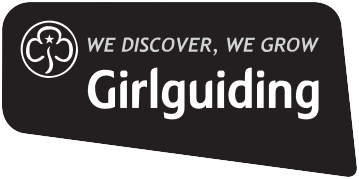 Leading and Managing People AccreditationThe ModuleThis module is to be completed in conjunction with Module 1.To complete this module, you will deliver training in skills needed by adult members and Youngleaders to carry out their roles.In your sessions, you will demonstrate a range of non-directive training methods, including coaching and facilitation. If you are completing this module in conjunction with another module, the requirements of this module must be clearly evidenced using the required method.Requirements tableYou will need to complete all the tasks listed below. You should discuss each task and the evidence required with your Tutor.Guidance for Prospective Trainers in Leading and Managing PeopleRead the full pack before starting and discuss the requirements with your Tutor.How should I go about completing the module?This qualification is designed to be practical and much of the evidence is achieved ‘on the job’. Do not try to complete the qualification task by task.If running your first  session seems a little daunting, consider co-training with your Tutor to build your confidence and learn new skills.How long should it take?There is no set time period., you can work through the module at your own pace.How will I work with my Tutor?You will be in contact with your Tutor on a regular basis, at times that suit both of you. You may wish to meet up in person. However, sometimes it might be more convenient to talk online, email or text.How many training sessions must I deliver?The minimum submission requirement is three sessions. However, you will discuss how many training sessions you should deliver with your Tutor. The sessions should be as varied as possible to show your ability to promote learning in different ways.How will I know what non-directive training methods are?Information on non-directive methods can be found in If you would find it helpful to see someone using non-directive methods, talk to your Tutor about co-training and observing another Trainer.Submission listThe following documents will be submitted to your Tutor, who will then submit them to a Reviewer for confirmation of completion.Module 2: Knowledge ChecklistObservation of Training Session form - TutorThis form should be downloaded from the Girlguiding website for each session observed.Your Tutor will complete a copy of this form for each session observed for Module 2 and discuss their  observations with you.Attach your final training plan for each session observed by your Tutor. (This may include one ready-prepared plan, but you must include a statement to say how it met the requirements of the training brief and the needs of the participants.)Module 2: Record of CompletionCopy of your Personal Development PlanYour Personal Development Plan should show that it has been reviewed following each training.A statement of recognised prior learning or experience should also be attached.Module 2: Knowledge ChecklistYou would normally discuss each item on a Knowledge Checklist with your Tutor. However, there are some exceptions to this:when an item is discussed with your Support Groupwhen an item is discussed with an expert, either in your subject matter, or in a particular training field.In these cases, your Tutor must sign to agree that the knowledge has been checked by a suitable person.All items on the Knowledge Checklist must be dated within the previous 12 months.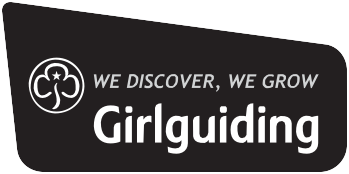 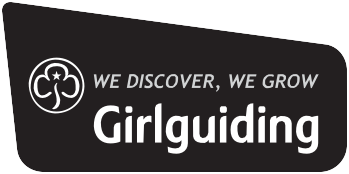  Record of Completion of Module 2: Trainer in Leading and Managing PeopleI, ……………………………………………………………… (Prospective Trainer in Leading and Managing People)accept the responsibilities of a Girlguiding Trainer in Leading and Managing People and will ensure that a participant-centred method is central to my training sessionswill undertake the renewal process for this module every three years or cease to train in this area for Girlguiding.Signature…………………………………………………………………….	Date …………………………I, ………………………………………………………………………… (Tutor)confirm that the Prospective Trainer in Leading and Managing People has met the required standard of training in Girlguiding, across the following areas:a range of group sizesa range of topicsa range of participant experiencea range of session durationsconfirm that the Prospective Trainer in Leading and Managing People hasdemonstrated her ability to deliver training in leading and managing topicsdelivered training to Leaders from all sectionsdelivered training to a group that includes members of Rangersconfirm that the Prospective Trainer in Leading and Managing People has the required knowledge to successfully deliver training to all members in a Leadership role in Girlguidingrecommend that the Prospective Trainer in Leading and Managing People is awarded Module 2: Trainer in Leading and Managing People.Signature…………………………………………………………………….	Date …………………………Country/Region/Branch ………………………………………………………………Signature (Reviewer) ……………………………………………………………………	Date …………………………TASKDETAILSEVIDENCE METHODDATEREF1Demonstrate a good knowledge of skills needed by adults in a leadership role, including:leadershipcommunicationchange managementteamworkflexible guidingsuccession planningpromoting guidingfinancial managementtime managementgiving constructive feedback and holding honest conversationshandling complaintsrunning effective meetingsKnowledge Checklist2Demonstrate a good knowledge of the specifics of leading and managing people in Girlguiding, including:Girlguiding support structureswelcoming and supporting new adult membersprinciples of Growing Guidingprinciples of GO and Join Usthe Girlguiding websitecommunication networks, including e-newslettersThe Commissioner Handbook and resources.Knowledge ChecklistTASKDETAILSEVIDENCE METHODDATEREF3Demonstrate a good knowledge of non-directive training practiceappropriate to a Trainer in Leading and Managing People.Knowledge Checklist4Demonstrate a good knowledge of mentoring skills and discuss mentoring with your Tutor.Knowledge Checklist5Show your ongoing development through your Personal Development Plan, which is regularly reviewed and updated after each training.Personal Development PlanTaskKnowledge itemYes/NoDateTutor signature1Demonstrate a good knowledge of skills needed by adults in a leadership role, including:leadershipmanagementcommunicationchange managementteamworkbuilding relationshipsflexible guidingsuccession planningpromoting guidingfinancial managementtime managementgiving constructive feedback and holding honest conversationshandling complaintsrunning effective meetings.2Demonstrate a good knowledge of the specifics of leading and managing people in Girlguiding including:Girlguiding support structureswelcoming and supporting new adult membersprinciples of Membership Growthprinciples of GOthe Girlguiding websitecommunication networks including e-newslettersThe Commissioner Handbookand resources.3Demonstrate a good knowledge of non-directive training practiceappropriate to a Trainer in Leading and Managing People.4Demonstrate a good knowledge of mentoring skills and discuss mentoring with your Tutor.